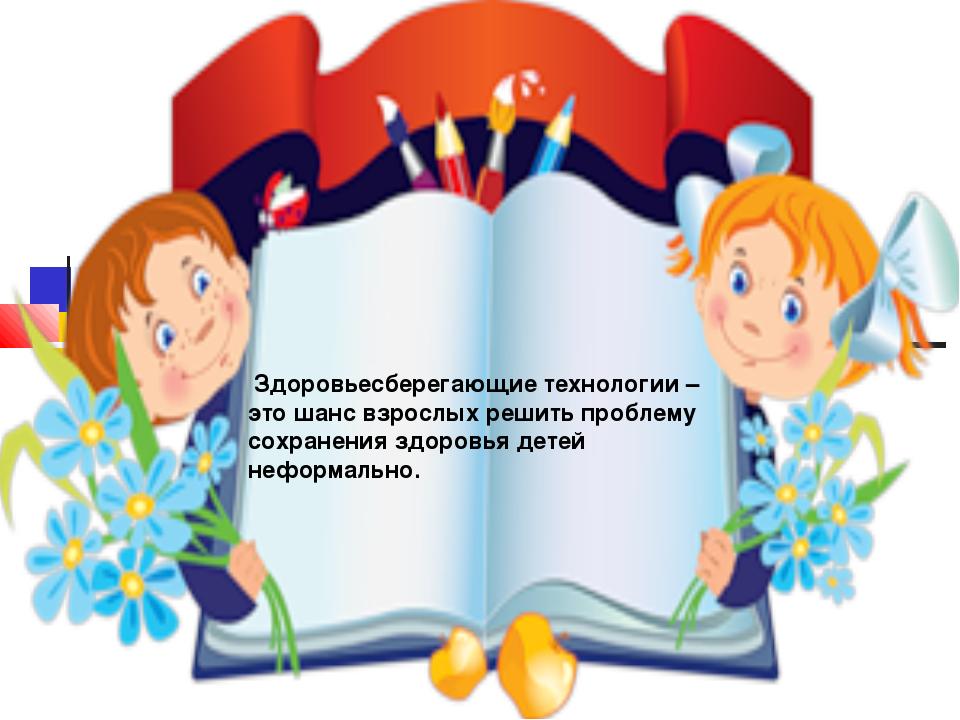 “Здоровый ребенок – успешный ребенок»Консультация для родителейДьячкова Татьяна Александровна,Старший воспитатель структурного подразделения «Детский сад № 6 «Искорка»Одной из основных задач каждого дошкольного образовательного учреждения, обозначенных в Федеральном государственном образовательном стандарте дошкольного образования, является охрана и укрепление физического и психического здоровья детей, в том числе их эмоционального благополучия. Образовательная область «Физическое развитие» ФГОС ДО включает: «…становление ценностей здорового образа жизни, овладение детьми его элементарными нормами и правилами (в питании, двигательном режиме, закаливании, при формировании полезных привычек и др.)…» Одним из средств решения обозначенных задач являются здоровьесберегающие технологии. Здоровье - состояние полного физического, душевного и социального благополучия человека, а не только отсутствие болезней и физических дефектов (по Уставу ВОЗ).Технология - это инструмент профессиональной деятельности педагога - набор определенных профессиональных действий, позволяющий педагогу еще в процессе проектирования предвидеть промежуточные и итоговые результаты собственной профессионально- педагогической деятельности.Здороеьесберегающие технологии в дошкольном образовании - технологии, направленные на решение приоритетной задачи современного дошкольного образования - задачи сохранения, поддержания и обогащения здоровья субъектов педагогического процесса в детском саду: детей, педагогов и родителей.Цель здоровьесберегающих технологий в дошкольном образовании– обеспечение высокого уровня реального здоровья воспитаннику детского сада и воспитание валеологической культуры (осознанное отношение ребенка к здоровью и жизни человека + знания о здоровье + умение оберегать, поддерживать и охранять здоровье + навыки безопасного поведения + умение оказать элементарную медицинскую, психологическую самопомощь и помощь).Виды здоровьесберегающих технологий в дошкольном образовании      - медико-профилактические;      -  физкультурно-оздоровительные;     - технологии обеспечения социально-психологического благополучия ребенка.Медицинские здоровьесберегающие технологии.  Задачи: сохранение и приумножение здоровья детей под руководством медсестры ДОУ в соответствии с медицинскими требованиями и нормами, с использованием медицинских средств. • углубленный медицинский осмотр с участием узких специалистов, приходящих из поликлиники,•   коррекция возникающих функциональных отклонений,•   реабилитация соматического состояния здоровья,•   противоэпидемическая работа и медицинский контроль работы пищеблока в соответствии с действующими санитарно-гигиеническими правилами,•   витаминопрофилактика (витаминизация третьих блюд с использованием аскорбиновой кислоты),Физкультурно-оздоровительные технологии - направлены на физическое развитие и укрепление здоровья ребёнка, развитие физических качеств, двигательной активности и становление физической культуры дошкольников:закаливание КГН;беседы по вылеологии;спортивны праздники;спортивные развлечения и досуги;дни здоровья;соревнования;прогулки-походы.Занятия, игровые ситуации и беседы:  о необходимости соблюдения режима дня,  о важности гигиенической и двигательной культуры,  о здоровье и средствах его укрепления,  о функционировании организма и правилах заботы о нем,  о правилах безопасного поведения и разумных действий в непредвиденных ситуациях. Технологии обеспечения социально-психологического благополучия ребёнка.Задачи: обеспечение психического и социального здоровье ребёнка-дошкольника, обеспечение эмоциональной комфортности и позитивного психологического самочувствия ребёнка в процессе общения со сверстниками и взрослыми в детском саду и семье, обеспечение эмоционального благополучия дошкольника.           психологическое и психолого-педагогическое сопровождение развития ребёнка:  тренинги  релаксация  музыкотерапия  психогимнастика  сказкотерапия  арттерапия,  технологии воздействия цветом,  технологии коррекции поведенияСовременные здоровьесберегающие технологии, используемые в детском саду отражают две линии оздоровительно-развивающей работы:-  приобщение детей к физической культуре          -  использование развивающих форм оздоровительной работы.    Формы организации здоровьесберегающей работы:физкультурные занятия  (проводятся 2 раза в неделю в спортивном зале, 1 раз – на улице. Все возрастные группы)динамические паузы (физкультминутки во время занятий, 2-5 мин., по мере утомляемости детей во всех возрастных группах)пальчиковая гимнастика (проводится в любое удобное время)  самостоятельная деятельность детейподвижные игры и спортивные игры (как часть физкультурного занятия, на прогулке, в групповой комнате - малой и со средней степенью подвижности)  утренняя гимнастика (традиционная, дыхательная, звуковая)гимнастика дыхательная  (проводится   в различных формах физкультурно-оздоровительной работы с младшего возраста)  гимнастика для глаз ( ежедневно по 3-5 мин. в любое свободное время; в зависимости от интенсивности зрительной нагрузки с младшего возраста) бодрящая гимнастика (ежедневно после дневного сна, 5-10 мин. во всех возрастных группах)    самомассаж (в  зависимости от поставленных педагогом целей, сеансами либо в различных формах физкультурно-оздоровительной работы с младшего возраста)физические упражнения в сочетании с закаливающими процедурамирелаксация (в любом подходящем помещении. В зависимости от состояния детей и целей, педагог определяет интенсивность технологии)оздоровительный бег (со старшего возраста в теплый период в утренний прием на улице или на прогулке)физкультурные досуги, спортивные праздникипоходы.        Физическое здоровье детей неразрывно связано с их психическим здоровьем, эмоциональным благополучием. Применение в работе детского сада  здоровьесберегающих педагогических технологий повышает результативность воспитательно-образовательного процесса.Используемые в комплексе здоровьесберегающие технологии в итоге формируют у ребенка стойкую мотивацию на здоровый образ жизни.       Только здоровый ребенок с удовольствием включается во все виды деятельности, он жизнерадостен, оптимистичен, открыт в общении со сверстниками и педагогами. Это залог успешного развития всех сфер личности, всех ее свойств и качеств.